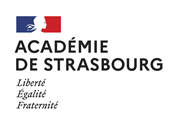 Demande de dérogation au secteur scolaire en LYCEE Entrée en 2nde GT ou en 1ère GT (hors section spécifique*)accompagnée des pièces justificatives demandées A remettre au chef d’établissement, entre le 27 mai et le 3 juin 2024 Demande de dérogation au secteur scolaire en LYCEE Entrée en 2nde GT ou en 1ère GT (hors section spécifique*)accompagnée des pièces justificatives demandées A remettre au chef d’établissement, entre le 27 mai et le 3 juin 2024 Nom ..........................................Prénom ............................................. Né(e) le .......... /.......... / ....................................................Adresse de l’élève à la rentrée scolaire 2024 : ...............................................................................................................................Code Postal : ............................ Commune : ...................................................................................................................................Nom ..........................................Prénom ............................................. Né(e) le .......... /.......... / ....................................................Adresse de l’élève à la rentrée scolaire 2024 : ...............................................................................................................................Code Postal : ............................ Commune : ...................................................................................................................................Nom ..........................................Prénom ............................................. Né(e) le .......... /.......... / ....................................................Adresse de l’élève à la rentrée scolaire 2024 : ...............................................................................................................................Code Postal : ............................ Commune : ...................................................................................................................................COLLEGE/LYCEE FREQUENTE : COLLEGE/LYCEE FREQUENTE : COLLEGE/LYCEE FREQUENTE : LYCEE DE SECTEUR : LYCEE DE SECTEUR : LYCEE DEMANDE :POUR UNE ENTREE EN 1ère GENERALE/TECHNOLOGIQUE – SPECIALITE/SERIE SOUHAITEE :POUR UNE ENTREE EN 1ère GENERALE/TECHNOLOGIQUE – SPECIALITE/SERIE SOUHAITEE :POUR UNE ENTREE EN 1ère GENERALE/TECHNOLOGIQUE – SPECIALITE/SERIE SOUHAITEE :Motif de la demandeMotif de la demandePièces justificatives à joindre impérativementLes demandes relevant des motifs 1 et 2 seront impérativement à transmettre à la DSDEN/SAIO pour le 3 juin 2024Les demandes relevant des motifs 1 et 2 seront impérativement à transmettre à la DSDEN/SAIO pour le 3 juin 2024Les demandes relevant des motifs 1 et 2 seront impérativement à transmettre à la DSDEN/SAIO pour le 3 juin 20241.  Elève en situation de handicap 1.  Elève en situation de handicap Copie de la notification de la MDPH la plus récente pour transmission à la DSDEN/SAIO2.  Elève bénéficiant d’une prise en charge médicale importante à proximité de l’établissement demandé 2.  Elève bénéficiant d’une prise en charge médicale importante à proximité de l’établissement demandé Eléments médicaux sous pli confidentiel sont à transmettre au principal du collège d’origine pour transmission à la DSDEN/SAIO** Les demandes relevant des motifs 3 à 7 devront être conservées dans l’établissement pour l’entrée en 2nde. Les demandes relevant des motifs 3 à 6 pour l’entrée en 1ère générale et technologique devront être transmises au SAIO.Les demandes relevant des motifs 3 à 7 devront être conservées dans l’établissement pour l’entrée en 2nde. Les demandes relevant des motifs 3 à 6 pour l’entrée en 1ère générale et technologique devront être transmises au SAIO.Les demandes relevant des motifs 3 à 7 devront être conservées dans l’établissement pour l’entrée en 2nde. Les demandes relevant des motifs 3 à 6 pour l’entrée en 1ère générale et technologique devront être transmises au SAIO.3.  Elève boursier sur critères sociaux ou boursier au mérite3.  Elève boursier sur critères sociaux ou boursier au mériteCopie de la notification d’attribution de bourse ou copie du dernier avis d’imposition de la famille 4.  Elève dont un frère ou une sœur est et restera scolarisé(e) dans l’établissement souhaité4.  Elève dont un frère ou une sœur est et restera scolarisé(e) dans l’établissement souhaitéCopie du certificat de scolarité de l’année du frère ou de la sœur de l’élève pour la rentrée 20245.  Elève dont le domicile, en limite de secteur est proche de l’établissement souhaité 5.  Elève dont le domicile, en limite de secteur est proche de l’établissement souhaité Justificatif domicile si nouvelle adresse + plans comparatifs des deux trajets (éditions des plans internet) : domicile – établissement de secteur / domicile – établissement demandé6.  Elève devant suivre un parcours scolaire particulier (exclusivement pour les demandes portant sur les sections sportives scolaires dans le Bas-Rhin)  6.  Elève devant suivre un parcours scolaire particulier (exclusivement pour les demandes portant sur les sections sportives scolaires dans le Bas-Rhin)  Copie de l’avis d’aptitude aux tests de la section sportive scolaire 7.  Autre motif 7.  Autre motif Aucun document* Les sections spécifiques non concernées par une dérogation :2-GT : Abibac, section internationale, sportifs de haut niveau, Création culture Design, Culture et pratique de la danse, de la musique ou du théâtre, poursuite d’une langue rare au titre de la LVA et LVB, classe à aménagement d’horaires musique, enseignement agricole, LVC japonais, LVC chinois pour le 68, classes expérimentales (ambition sup, de l’éducation prioritaire à l’enseignement supérieur, scientifique allemand/anglais pour le 68, option cinéma, ski et métier de la montagne pour le 68, enseignement agricole, vœux pour les lycées de secteur proche et élargi.1-GT : séries : STD2A, STAV, S2TMD ; spécialités : arts plastiques, cinéma audiovisuel, histoire des arts, théâtre, danse, musique, langue et culture de l’antiquité et éducation physique, pratiques et culture sportives.**Exception : les demandes pour motif médical peuvent être formulées exceptionnellement, mais ne seront accordées qu’en cas d’avis favorable du médecin conseiller technique auprès du directeur académique et en fonction des places disponibles à l’issue de l’affectation des élèves du secteur de l’établissement demandé.Important : toutes les demandes de dérogation sont traitées par ordre de priorité des critères nationaux définis par le ministère de l’Education nationale mentionnés ci-dessus et dans la limite de la capacité d’accueil de l’établissement demandé.Une suite favorable donnée à une demande de dérogation n’entraîne pas la prise en charge de la gratuité de transport scolaire par le Conseil Régional.TOUT DOSSIER INCOMPLET ET/OU HORS DELAI NE SERA PAS TRAITE* Les sections spécifiques non concernées par une dérogation :2-GT : Abibac, section internationale, sportifs de haut niveau, Création culture Design, Culture et pratique de la danse, de la musique ou du théâtre, poursuite d’une langue rare au titre de la LVA et LVB, classe à aménagement d’horaires musique, enseignement agricole, LVC japonais, LVC chinois pour le 68, classes expérimentales (ambition sup, de l’éducation prioritaire à l’enseignement supérieur, scientifique allemand/anglais pour le 68, option cinéma, ski et métier de la montagne pour le 68, enseignement agricole, vœux pour les lycées de secteur proche et élargi.1-GT : séries : STD2A, STAV, S2TMD ; spécialités : arts plastiques, cinéma audiovisuel, histoire des arts, théâtre, danse, musique, langue et culture de l’antiquité et éducation physique, pratiques et culture sportives.**Exception : les demandes pour motif médical peuvent être formulées exceptionnellement, mais ne seront accordées qu’en cas d’avis favorable du médecin conseiller technique auprès du directeur académique et en fonction des places disponibles à l’issue de l’affectation des élèves du secteur de l’établissement demandé.Important : toutes les demandes de dérogation sont traitées par ordre de priorité des critères nationaux définis par le ministère de l’Education nationale mentionnés ci-dessus et dans la limite de la capacité d’accueil de l’établissement demandé.Une suite favorable donnée à une demande de dérogation n’entraîne pas la prise en charge de la gratuité de transport scolaire par le Conseil Régional.TOUT DOSSIER INCOMPLET ET/OU HORS DELAI NE SERA PAS TRAITE* Les sections spécifiques non concernées par une dérogation :2-GT : Abibac, section internationale, sportifs de haut niveau, Création culture Design, Culture et pratique de la danse, de la musique ou du théâtre, poursuite d’une langue rare au titre de la LVA et LVB, classe à aménagement d’horaires musique, enseignement agricole, LVC japonais, LVC chinois pour le 68, classes expérimentales (ambition sup, de l’éducation prioritaire à l’enseignement supérieur, scientifique allemand/anglais pour le 68, option cinéma, ski et métier de la montagne pour le 68, enseignement agricole, vœux pour les lycées de secteur proche et élargi.1-GT : séries : STD2A, STAV, S2TMD ; spécialités : arts plastiques, cinéma audiovisuel, histoire des arts, théâtre, danse, musique, langue et culture de l’antiquité et éducation physique, pratiques et culture sportives.**Exception : les demandes pour motif médical peuvent être formulées exceptionnellement, mais ne seront accordées qu’en cas d’avis favorable du médecin conseiller technique auprès du directeur académique et en fonction des places disponibles à l’issue de l’affectation des élèves du secteur de l’établissement demandé.Important : toutes les demandes de dérogation sont traitées par ordre de priorité des critères nationaux définis par le ministère de l’Education nationale mentionnés ci-dessus et dans la limite de la capacité d’accueil de l’établissement demandé.Une suite favorable donnée à une demande de dérogation n’entraîne pas la prise en charge de la gratuité de transport scolaire par le Conseil Régional.TOUT DOSSIER INCOMPLET ET/OU HORS DELAI NE SERA PAS TRAITEÀ .......................................................................le .......... /.......... / ............................   Signature du ou des responsables légaux :Date de réception de la demande par l’établissement : .......... /.......... / ............................                                                                               Traitement de la demande par l’établissement :   la demande de la famille est prise en compte au vu des justificatifs fournis.  les motifs de demande de dérogation ne peuvent être pris en compte pour les motifs suivants : ............................................................................................................................................................................................................................Date : .......... /.......... / ............................                                                                               Cachet de l’établissement :À .......................................................................le .......... /.......... / ............................   Signature du ou des responsables légaux :Date de réception de la demande par l’établissement : .......... /.......... / ............................                                                                               Traitement de la demande par l’établissement :   la demande de la famille est prise en compte au vu des justificatifs fournis.  les motifs de demande de dérogation ne peuvent être pris en compte pour les motifs suivants : ............................................................................................................................................................................................................................Date : .......... /.......... / ............................                                                                               Cachet de l’établissement :À .......................................................................le .......... /.......... / ............................   Signature du ou des responsables légaux :Date de réception de la demande par l’établissement : .......... /.......... / ............................                                                                               Traitement de la demande par l’établissement :   la demande de la famille est prise en compte au vu des justificatifs fournis.  les motifs de demande de dérogation ne peuvent être pris en compte pour les motifs suivants : ............................................................................................................................................................................................................................Date : .......... /.......... / ............................                                                                               Cachet de l’établissement :Demande d'assouplissement de la carte scolaireProcédure de dérogation en lycée NOTICE EXPLICATIVEEntrée en 2nde GT/1ère GTDemande d'assouplissement de la carte scolaireProcédure de dérogation en lycée NOTICE EXPLICATIVEEntrée en 2nde GT/1ère GTDemande d'assouplissement de la carte scolaireProcédure de dérogation en lycée NOTICE EXPLICATIVEEntrée en 2nde GT/1ère GTInformations préalables importantes- Entrée en 2nde GT en 1ère GT : en parallèle de votre demande de dérogation, il est fortement conseillé d’indiquer en dernier(s) vœu(x) le ou les lycées de secteur. Critères des demandes de dérogations- Toutes les demandes de dérogation sont traitées par ordre de priorité des critères nationaux définis par le ministère de l’Education Nationale mentionnés ci-dessous et par ordre de priorité fixée par le DASEN pour le motif 6 « parcours particulier », dans la limite de la capacité d’accueil de l’établissement demandé. La signature des deux responsables légaux, ayant l'autorité parentale, doit figurer obligatoirement sur le formulaire de demande de dérogation (uniquement pour les parents séparés) En cas de désaccord des responsables légaux, ils saisiront le juge aux affaires familiales afin de régler leur différend. Les demandes de dérogation sont saisies dans AFFELNET par l’établissement d’origine, puis conservées par ce dernier pour l’entrée en 2GT ou transmis au SAIO pour l’entrée en pour l’entrée en 1ère générale et technologique.Communication des résultats d’affectation le mercredi 26 juin 2024.ATTENTION : si le lycée notifié ne correspond pas à votre demande de dérogation, c’est que celle-ci n’a pu être accordée faute de capacité disponible dans l’établissement souhaité. AUCUN RESULTAT NE VOUS SERA COMMUNIQUE PAR TELEPHONEInformations sur les voies et délais de recours : si vous estimez que la présente décision est contestable, vous pouvez formuler un recours contentieux devant le tribunal administratif, dans un délai de deux mois à compter de la date de la lettre de notification.Informations préalables importantes- Entrée en 2nde GT en 1ère GT : en parallèle de votre demande de dérogation, il est fortement conseillé d’indiquer en dernier(s) vœu(x) le ou les lycées de secteur. Critères des demandes de dérogations- Toutes les demandes de dérogation sont traitées par ordre de priorité des critères nationaux définis par le ministère de l’Education Nationale mentionnés ci-dessous et par ordre de priorité fixée par le DASEN pour le motif 6 « parcours particulier », dans la limite de la capacité d’accueil de l’établissement demandé. La signature des deux responsables légaux, ayant l'autorité parentale, doit figurer obligatoirement sur le formulaire de demande de dérogation (uniquement pour les parents séparés) En cas de désaccord des responsables légaux, ils saisiront le juge aux affaires familiales afin de régler leur différend. Les demandes de dérogation sont saisies dans AFFELNET par l’établissement d’origine, puis conservées par ce dernier pour l’entrée en 2GT ou transmis au SAIO pour l’entrée en pour l’entrée en 1ère générale et technologique.Communication des résultats d’affectation le mercredi 26 juin 2024.ATTENTION : si le lycée notifié ne correspond pas à votre demande de dérogation, c’est que celle-ci n’a pu être accordée faute de capacité disponible dans l’établissement souhaité. AUCUN RESULTAT NE VOUS SERA COMMUNIQUE PAR TELEPHONEInformations sur les voies et délais de recours : si vous estimez que la présente décision est contestable, vous pouvez formuler un recours contentieux devant le tribunal administratif, dans un délai de deux mois à compter de la date de la lettre de notification.Informations préalables importantes- Entrée en 2nde GT en 1ère GT : en parallèle de votre demande de dérogation, il est fortement conseillé d’indiquer en dernier(s) vœu(x) le ou les lycées de secteur. Critères des demandes de dérogations- Toutes les demandes de dérogation sont traitées par ordre de priorité des critères nationaux définis par le ministère de l’Education Nationale mentionnés ci-dessous et par ordre de priorité fixée par le DASEN pour le motif 6 « parcours particulier », dans la limite de la capacité d’accueil de l’établissement demandé. La signature des deux responsables légaux, ayant l'autorité parentale, doit figurer obligatoirement sur le formulaire de demande de dérogation (uniquement pour les parents séparés) En cas de désaccord des responsables légaux, ils saisiront le juge aux affaires familiales afin de régler leur différend. Les demandes de dérogation sont saisies dans AFFELNET par l’établissement d’origine, puis conservées par ce dernier pour l’entrée en 2GT ou transmis au SAIO pour l’entrée en pour l’entrée en 1ère générale et technologique.Communication des résultats d’affectation le mercredi 26 juin 2024.ATTENTION : si le lycée notifié ne correspond pas à votre demande de dérogation, c’est que celle-ci n’a pu être accordée faute de capacité disponible dans l’établissement souhaité. AUCUN RESULTAT NE VOUS SERA COMMUNIQUE PAR TELEPHONEInformations sur les voies et délais de recours : si vous estimez que la présente décision est contestable, vous pouvez formuler un recours contentieux devant le tribunal administratif, dans un délai de deux mois à compter de la date de la lettre de notification.